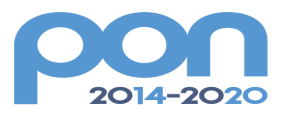 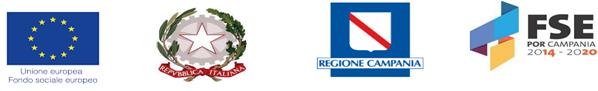 ISTITUTO COMPRENSIVO STATALE “S.SOLIMENE”Via Corrado Graziadei, 37 – 81056 -  SPARANISE (CE)Tel. / Fax. 0823/1710207 -  e-mail ceic84600c@istruzione.itPEC ceic84600c@pec.istruzione.itCod. Mecc. CEIC84600C  –  Cod. Fisc. 80006890612Sito   https://www.icassolimene.edu.itProt. 1787/A44Data 10 Maggio 2019	Ai DocentiAl DSGAAl Personale A.T.AAgli AttiAll’alboAl Sito WebOGGETTO: CONVOCAZIONE COLLEGIO DOCENTI – 16 Maggio 2019Si comunica alle SS.LL. che il Collegio dei docenti, in seduta plenaria, è convocato in data 16 Maggio 2019 alle ore 16.45, nella Sala Magna  del plesso della Scuola Secondaria di I grado  situato in Via Corrado Graziadei n. 37 Sparanise (CE), con il seguente ordine del giorno:Lettura ed approvazione del verbale della seduta precedente;Adozione libri di testo a.s.2019-2020Nomina NIV (Nucleo Interno di Valutazione;Aggiornamento Piano Annuale AttivitàImpegni del mese di MaggioCalendario Consigli di classe/interclasse per scrutinio fine a.s.Calendario esame  Scuola secondaria II gradoAdempimenti fine a.s.Proposte organizzative e didattiche per prossimo a.s.Varie ed eventualiDurata 2 oreSi richiede al D.S.G.A. di predisporre tutto quanto necessario allo svolgimento della riunione(funzionalità LIM e PC, connessione Internet, amplificazione, pulizia locali, ecc)..                                                                                                                         LA DIRIGENTE                                                                                                      Prof.ssa Angela Franco                                                                                                                                                   Firma autografa sostituita a mezzo stampa                 ai sensi dell’art. 3, comma 2 del D.Lgs. 39/93